Приложение 4к постановлениюПредседатель НациональногоБанка Казахстанаот 29 июня 2023 года № 43А-бөлік. Бейрезидент көлік кәсіпорындары ұсынған қызметтер1, мың Америка Құрама Штаттарының (бұдан әрі – АҚШ) долларыЧасть А. Услуги, предоставленные транспортными предприятиями-нерезидентами1, тысяч долларов Соединенных Штатов Америки (далее – США)Ескертпе:Примечание:1Мұнда және бұдан әрі көрсетілген қызметтер құны нақты төленген уақыты бойынша емес, олардың есептелген сәті (нақты қызмет көрсетілген күні) бойынша көрсетіледі.1 Здесь и далее стоимость оказанных услуг отражается на момент ее начисления (на дату фактического предоставления услуг), а не по времени фактической оплаты.Б-бөлік. Бейрезидент көлік кәсіпорындарына резиденттер ұсынған тауарлар мен қызметтер, мың АҚШ долларыЧасть Б. Товары и услуги, предоставленные резидентами транспортным предприятиям-нерезидентам, тысяч долларов СШАТүсініктемеКомментарий__________________________________________________________________________________________________________________________________________________________________________________________________Ескертпе:Примечание:Мемлекеттік статистиканың тиісті органдарына анық емес алғашқы статистикалық деректерді ұсыну және алғашқы статистикалық деректерді белгіленген мерзімде ұсынбау Әкімшілік құқық бұзушылық туралы Қазақстан Республикасы Кодексінің 497-бабында көзделген әкімшілік құқық бұзушылықтар болып табылады.Представление недостоверных и непредставление первичных статистических данных в соответствующие органы государственной статистики в установленный срок являются административными правонарушениями, предусмотренными статьей 497 Кодекса Республики Казахстан об административных правонарушениях.Приложениек форме отчета об операциях,осуществленных от именитранспортных предприятий-нерезидентовПояснение по заполнению статистической формы ведомственного статистического наблюдения
«Отчет об операциях, осуществленных от имени транспортных предприятий-нерезидентов» (индекс 4 -ПБ, периодичность квартальная)Глава 1. Общие положения1. Настоящее пояснение определяет единые требования по заполнению статистической формы ведомственного статистического наблюдения «Отчет об операциях, осуществленных от имени транспортных предприятий-нерезидентов» (индекс 4-ПБ, периодичность квартальная) (далее – статистическая форма).2. Статистическая форма разработана в соответствии с подпунктом 2-1) части первой статьи 13 Закона Республики Казахстан «О государственной статистике».3. Статистическая форма представляется ежеквартально представителями транспортных предприятий-нерезидентов всех видов транспорта, кроме железнодорожного.4. Информация, запрашиваемая в данной форме, предназначена для составления платежного баланса Республики Казахстан.5. Статистическую форму подписывает руководитель, главный бухгалтер или лица, уполномоченные на подписание отчета, и исполнитель.Глава 2. Заполнение статистической формы6. При заполнении статистической формы применяются следующие определения:1) резиденты:физические лица, проживающие в Республике Казахстан более одного года, независимо от гражданства, и граждане Республики Казахстан, временно находящиеся вне его территории менее одного года. Граждане Республики Казахстан, находящиеся за рубежом в целях государственной службы, образования и лечения, являются резидентами независимо от сроков их пребывания на территории других стран;юридические лица, находящиеся на территории Республики Казахстан, за исключением международных организаций, иностранных посольств, консульств и других дипломатических и официальных представительств;казахстанские посольства, консульства и другие дипломатические и официальные представительства, находящиеся за пределами Республики Казахстан;находящиеся на территории Республики Казахстан филиалы и представительства юридических лиц, указанных в абзаце третьем настоящего подпункта и абзаце третьем подпункта 2) настоящего пункта;2) нерезиденты:физические лица, проживающие за границей более одного года, независимо от гражданства, и иностранные граждане, находящиеся на территории Республики Казахстан менее одного года. Граждане иностранных государств, находящиеся в целях государственной службы, образования и лечения, являются нерезидентами независимо от сроков их пребывания на территории республики;юридические лица, находящиеся на территории других государств, за исключением посольств, консульств и других дипломатических и официальных представительств Республики Казахстан;находящиеся на территории Республики Казахстан международные организации, иностранные посольства, консульства и другие иностранные дипломатические и официальные представительства;находящиеся на территории других государств филиалы и представительства юридических лиц, указанных в абзаце третьем подпункта 1) и абзаце третьем настоящего подпункта.7. Стоимость оказанных услуг отражается на момент ее начисления (на дату фактического предоставления услуг), а не по времени фактической оплаты.По строкам 10 и 20 отражается стоимость проданных билетов с учетом стоимости провоза избыточного багажа (сверх установленной нормы провоза) и другого принадлежащего пассажиру имущества.8. Все операции отражаются в тысячах долларов Соединенных Штатов Америки (далее – США). Операции в иных иностранных валютах переводятся сначала в тенге, а затем в доллары США. Для конвертации используются рыночные курсы обмена валют, применяемые в целях формирования финансовой отчетности в соответствии с законодательством Республики Казахстан. При этом для конвертации операций используются соответствующие курсы на дату совершения операций. Суммы, выраженные в тенге, переводятся также в доллары США на дату совершения операций.Все операции отражаются в разбивке по всем странам-партнерам. Наименования стран-партнеров указываются со второй графы формы и далее. Если количество стран-партнеров респондента превышает имеющееся в форме количество граф, добавляются недостающие графы.9. Статистическая форма представляется на бумажном носителе либо электронным способом посредством автоматизированной информационной подсистемы «Веб-портал НБ РК» с соблюдением процедур подтверждения электронной цифровой подписью. При представлении одной статистической формы разными способами датой представления считается ранняя из дат.Корректировки (исправления, дополнения) в статистическую форму вносятся в течение 6 (шести) месяцев после завершения отчетного периода.Глава 3. Арифметико-логический контроль10. Арифметико-логический контроль:1) часть А. Услуги, предоставленные транспортными предприятиями-нерезидентами:строка 40 = сумме строк 40/1+…+40/n для каждой графы;2) часть Б. Товары и услуги, предоставленные резидентами транспортным предприятиям-нерезидентам:строка 130 = сумме строк 130/1+….+130/n для каждой графы.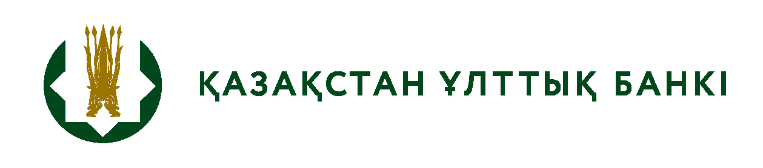 Ақпаратты алушы органдар құпиялылығына кепілдік бередіКонфиденциальность гарантируется органами получателями информацииАқпаратты алушы органдар құпиялылығына кепілдік бередіКонфиденциальность гарантируется органами получателями информацииАқпаратты алушы органдар құпиялылығына кепілдік бередіКонфиденциальность гарантируется органами получателями информацииАқпаратты алушы органдар құпиялылығына кепілдік бередіКонфиденциальность гарантируется органами получателями информацииАқпаратты алушы органдар құпиялылығына кепілдік бередіКонфиденциальность гарантируется органами получателями информацииАқпаратты алушы органдар құпиялылығына кепілдік бередіКонфиденциальность гарантируется органами получателями информацииАқпаратты алушы органдар құпиялылығына кепілдік бередіКонфиденциальность гарантируется органами получателями информацииВедомстволық статистикалық байқаудың статистикалық нысаныСтатистическая форма ведомственного статистического наблюденияВедомстволық статистикалық байқаудың статистикалық нысаныСтатистическая форма ведомственного статистического наблюденияВедомстволық статистикалық байқаудың статистикалық нысаныСтатистическая форма ведомственного статистического наблюденияВедомстволық статистикалық байқаудың статистикалық нысаныСтатистическая форма ведомственного статистического наблюденияВедомстволық статистикалық байқаудың статистикалық нысаныСтатистическая форма ведомственного статистического наблюденияВедомстволық статистикалық байқаудың статистикалық нысаныСтатистическая форма ведомственного статистического наблюденияВедомстволық статистикалық байқаудың статистикалық нысаныСтатистическая форма ведомственного статистического наблюденияҚазақстан Республикасы Ұлттық Банкінің аумақтық филиалына респонденттің орналасқан жері бойынша ұсыныладыПредставляется территориальному филиалу Национального Банка Республики Казахстан по месту нахождения респондентаҚазақстан Республикасы Ұлттық Банкінің аумақтық филиалына респонденттің орналасқан жері бойынша ұсыныладыПредставляется территориальному филиалу Национального Банка Республики Казахстан по месту нахождения респондентаҚазақстан Республикасы Ұлттық Банкінің аумақтық филиалына респонденттің орналасқан жері бойынша ұсыныладыПредставляется территориальному филиалу Национального Банка Республики Казахстан по месту нахождения респондентаҚазақстан Республикасы Ұлттық Банкінің аумақтық филиалына респонденттің орналасқан жері бойынша ұсыныладыПредставляется территориальному филиалу Национального Банка Республики Казахстан по месту нахождения респондентаҚазақстан Республикасы Ұлттық Банкінің аумақтық филиалына респонденттің орналасқан жері бойынша ұсыныладыПредставляется территориальному филиалу Национального Банка Республики Казахстан по месту нахождения респондентаҚазақстан Республикасы Ұлттық Банкінің аумақтық филиалына респонденттің орналасқан жері бойынша ұсыныладыПредставляется территориальному филиалу Национального Банка Республики Казахстан по месту нахождения респондентаҚазақстан Республикасы Ұлттық Банкінің аумақтық филиалына респонденттің орналасқан жері бойынша ұсыныладыПредставляется территориальному филиалу Национального Банка Республики Казахстан по месту нахождения респондентаБейрезидент көлік кәсіпорындарының атынан жүзеге асырылған операциялар туралы есепБейрезидент көлік кәсіпорындарының атынан жүзеге асырылған операциялар туралы есепБейрезидент көлік кәсіпорындарының атынан жүзеге асырылған операциялар туралы есепБейрезидент көлік кәсіпорындарының атынан жүзеге асырылған операциялар туралы есепБейрезидент көлік кәсіпорындарының атынан жүзеге асырылған операциялар туралы есепБейрезидент көлік кәсіпорындарының атынан жүзеге асырылған операциялар туралы есепБейрезидент көлік кәсіпорындарының атынан жүзеге асырылған операциялар туралы есепБейрезидент көлік кәсіпорындарының атынан жүзеге асырылған операциялар туралы есепБейрезидент көлік кәсіпорындарының атынан жүзеге асырылған операциялар туралы есепБейрезидент көлік кәсіпорындарының атынан жүзеге асырылған операциялар туралы есепБейрезидент көлік кәсіпорындарының атынан жүзеге асырылған операциялар туралы есепОтчет об операциях, осуществленных от имени транспортных предприятий-нерезидентовОтчет об операциях, осуществленных от имени транспортных предприятий-нерезидентовОтчет об операциях, осуществленных от имени транспортных предприятий-нерезидентовОтчет об операциях, осуществленных от имени транспортных предприятий-нерезидентовОтчет об операциях, осуществленных от имени транспортных предприятий-нерезидентовОтчет об операциях, осуществленных от имени транспортных предприятий-нерезидентовОтчет об операциях, осуществленных от имени транспортных предприятий-нерезидентовОтчет об операциях, осуществленных от имени транспортных предприятий-нерезидентовОтчет об операциях, осуществленных от имени транспортных предприятий-нерезидентовОтчет об операциях, осуществленных от имени транспортных предприятий-нерезидентовОтчет об операциях, осуществленных от имени транспортных предприятий-нерезидентовИндексіИндекс4-ТБ4-ПБ4-ТБ4-ПБтоқсандықквартальнаятоқсандықквартальнаяесепті кезеңотчетный период£тоқсанкварталжылгодТемір жолдан басқа бейрезидент көлік кәсіпорындарының өкілдері ұсынадыПредставляют представители транспортных предприятий-нерезидентов всех видов транспорта, кроме железнодорожногоТемір жолдан басқа бейрезидент көлік кәсіпорындарының өкілдері ұсынадыПредставляют представители транспортных предприятий-нерезидентов всех видов транспорта, кроме железнодорожногоТемір жолдан басқа бейрезидент көлік кәсіпорындарының өкілдері ұсынадыПредставляют представители транспортных предприятий-нерезидентов всех видов транспорта, кроме железнодорожногоТемір жолдан басқа бейрезидент көлік кәсіпорындарының өкілдері ұсынадыПредставляют представители транспортных предприятий-нерезидентов всех видов транспорта, кроме железнодорожногоТемір жолдан басқа бейрезидент көлік кәсіпорындарының өкілдері ұсынадыПредставляют представители транспортных предприятий-нерезидентов всех видов транспорта, кроме железнодорожногоТемір жолдан басқа бейрезидент көлік кәсіпорындарының өкілдері ұсынадыПредставляют представители транспортных предприятий-нерезидентов всех видов транспорта, кроме железнодорожногоТемір жолдан басқа бейрезидент көлік кәсіпорындарының өкілдері ұсынадыПредставляют представители транспортных предприятий-нерезидентов всех видов транспорта, кроме железнодорожногоТемір жолдан басқа бейрезидент көлік кәсіпорындарының өкілдері ұсынадыПредставляют представители транспортных предприятий-нерезидентов всех видов транспорта, кроме железнодорожногоТемір жолдан басқа бейрезидент көлік кәсіпорындарының өкілдері ұсынадыПредставляют представители транспортных предприятий-нерезидентов всех видов транспорта, кроме железнодорожногоТемір жолдан басқа бейрезидент көлік кәсіпорындарының өкілдері ұсынадыПредставляют представители транспортных предприятий-нерезидентов всех видов транспорта, кроме железнодорожногоТемір жолдан басқа бейрезидент көлік кәсіпорындарының өкілдері ұсынадыПредставляют представители транспортных предприятий-нерезидентов всех видов транспорта, кроме железнодорожногоҰсыну мерзімі – есептік кезеңнен кейінгі бірінші айдың 30-нан кешіктірмейСрок представления – не позднее 30 числа первого месяца после отчетного периодаҰсыну мерзімі – есептік кезеңнен кейінгі бірінші айдың 30-нан кешіктірмейСрок представления – не позднее 30 числа первого месяца после отчетного периодаҰсыну мерзімі – есептік кезеңнен кейінгі бірінші айдың 30-нан кешіктірмейСрок представления – не позднее 30 числа первого месяца после отчетного периодаҰсыну мерзімі – есептік кезеңнен кейінгі бірінші айдың 30-нан кешіктірмейСрок представления – не позднее 30 числа первого месяца после отчетного периодаҰсыну мерзімі – есептік кезеңнен кейінгі бірінші айдың 30-нан кешіктірмейСрок представления – не позднее 30 числа первого месяца после отчетного периодаҰсыну мерзімі – есептік кезеңнен кейінгі бірінші айдың 30-нан кешіктірмейСрок представления – не позднее 30 числа первого месяца после отчетного периодаҰсыну мерзімі – есептік кезеңнен кейінгі бірінші айдың 30-нан кешіктірмейСрок представления – не позднее 30 числа первого месяца после отчетного периодаҰсыну мерзімі – есептік кезеңнен кейінгі бірінші айдың 30-нан кешіктірмейСрок представления – не позднее 30 числа первого месяца после отчетного периодаҰсыну мерзімі – есептік кезеңнен кейінгі бірінші айдың 30-нан кешіктірмейСрок представления – не позднее 30 числа первого месяца после отчетного периодаҰсыну мерзімі – есептік кезеңнен кейінгі бірінші айдың 30-нан кешіктірмейСрок представления – не позднее 30 числа первого месяца после отчетного периодаҰсыну мерзімі – есептік кезеңнен кейінгі бірінші айдың 30-нан кешіктірмейСрок представления – не позднее 30 числа первого месяца после отчетного периодаБСН кодыКод БИНБСН кодыКод БИНКөрсеткіштің атауыНаименование показателяЖол кодыкод строкиБарлығыВсегоӘріптес елдердің атауыНаименование стран-партнеровӘріптес елдердің атауыНаименование стран-партнеровӘріптес елдердің атауыНаименование стран-партнеровӘріптес елдердің атауыНаименование стран-партнеровӘріптес елдердің атауыНаименование стран-партнеровӘріптес елдердің атауыНаименование стран-партнеровӘріптес елдердің атауыНаименование стран-партнеровӘріптес елдердің атауыНаименование стран-партнеровӘріптес елдердің атауыНаименование стран-партнеровКөрсеткіштің атауыНаименование показателяЖол кодыкод строкиБарлығыВсегоАБ123457891011Бейрезидент көлік кәсіпорындарының рейстеріне билеттерді Қазақстанда сату (билеттердің қайтарылуын алып тастағанда)Продажа билетов в Казахстане на рейсы транспортных предприятий-нерезидентов (минус возврат билетов)10Бейрезидент көлік кәсіпорындарының Қазақстан аумағы бойынша рейстеріне билеттерді Қазақстанда сату (билеттердің қайтарылуын алып тастағанда)Продажа билетов в Казахстане на рейсы транспортных предприятий-нерезидентов по территории Казахстана (минус возврат билетов)20Қазақстан аумағы бойынша жүктерді тасымалдауПеревозка грузов по территории Казахстана30Өзге қызметтер (өтінеміз, көрсетіңіз)Прочие услуги (пожалуйста, укажите)40Көрсеткіштің атауыНаименование показателяЖол кодыкод строкиБарлығыВсегоӘріптес елдердің атауыНаименование стран-партнеровӘріптес елдердің атауыНаименование стран-партнеровӘріптес елдердің атауыНаименование стран-партнеровӘріптес елдердің атауыНаименование стран-партнеровӘріптес елдердің атауыНаименование стран-партнеровӘріптес елдердің атауыНаименование стран-партнеровӘріптес елдердің атауыНаименование стран-партнеровӘріптес елдердің атауыНаименование стран-партнеровӘріптес елдердің атауыНаименование стран-партнеровКөрсеткіштің атауыНаименование показателяЖол кодыкод строкиБарлығыВсегоАБ123457891011Билеттерді сатқаны үшін агенттерге комиссиялық сыйақыКомиссионное вознаграждение агентам за продажу билетов50Порттық алымдарПортовые сборы60Навигациялық және ұқсас алымдарНавигационные и аналогичные сборы70Тиеу (түсіру)Погрузка (разгрузка)80Жанар май құюЗаправка топливом90Азық-түлікпен қамтамасыз етуСнабжение продовольствием100ЖарнамаРеклама110Көлік құралдарын жөндеу және техникалық қызмет көрсетуРемонт и техническое обслуживание транспортных средств120Өзге қызметтер (өтінеміз, көрсетіңіз)Прочие услуги (пожалуйста, укажите)130АтауыНаименование_____________________________Телефоны (респонденттің)Телефон (респондента)______________________                                                 стационарлық                                                  стационарныйАтауыНаименование_____________________________Телефоны (респонденттің)Телефон (респондента)______________________                                                 стационарлық                                                  стационарныйАтауыНаименование_____________________________Телефоны (респонденттің)Телефон (респондента)______________________                                                 стационарлық                                                  стационарныйМекенжайы (респонденттің)Адрес (респондента)________________________________________________________________________ұялымобильныйМекенжайы (респонденттің)Адрес (респондента)________________________________________________________________________ұялымобильныйМекенжайы (респонденттің)Адрес (респондента)________________________________________________________________________ұялымобильныйМекенжайы (респонденттің)Адрес (респондента)________________________________________________________________________ұялымобильныйАлғашқы статистикалық деректерді таратуға келісемізСогласны на распространение первичных статистических данных£Алғашқы статистикалық деректерді таратуға келіспеймізНе согласны на распространение первичных статистических данныхАлғашқы статистикалық деректерді таратуға келіспеймізНе согласны на распространение первичных статистических данныхАлғашқы статистикалық деректерді таратуға келіспеймізНе согласны на распространение первичных статистических данныхАлғашқы статистикалық деректерді таратуға келіспеймізНе согласны на распространение первичных статистических данных£Электрондық почта мекенжайы (респонденттің)Адрес электронной почты (респондента) ______________________ОрындаушыИсполнитель ______________________________________________                       тегі, аты және әкесінің аты (бар болған жағдайда)                             фамилия, имя и отчество (при его наличии)Бас бухгалтер немесе есепке қол қоюға уәкілетті адамГлавный бухгалтер или лицо, уполномоченное на подписание отчета_________________________________________________________                       тегі, аты және әкесінің аты (бар болған жағдайда)                             фамилия, имя и отчество (при его наличии)Басшы немесе есепке қол қоюға уәкілетті адамРуководитель или лицо, уполномоченное на подписание отчета________________________________________________________                        тегі, аты және әкесінің аты (бар болған жағдайда)                             фамилия, имя и отчество (при его наличии)Электрондық почта мекенжайы (респонденттің)Адрес электронной почты (респондента) ______________________ОрындаушыИсполнитель ______________________________________________                       тегі, аты және әкесінің аты (бар болған жағдайда)                             фамилия, имя и отчество (при его наличии)Бас бухгалтер немесе есепке қол қоюға уәкілетті адамГлавный бухгалтер или лицо, уполномоченное на подписание отчета_________________________________________________________                       тегі, аты және әкесінің аты (бар болған жағдайда)                             фамилия, имя и отчество (при его наличии)Басшы немесе есепке қол қоюға уәкілетті адамРуководитель или лицо, уполномоченное на подписание отчета________________________________________________________                        тегі, аты және әкесінің аты (бар болған жағдайда)                             фамилия, имя и отчество (при его наличии)Электрондық почта мекенжайы (респонденттің)Адрес электронной почты (респондента) ______________________ОрындаушыИсполнитель ______________________________________________                       тегі, аты және әкесінің аты (бар болған жағдайда)                             фамилия, имя и отчество (при его наличии)Бас бухгалтер немесе есепке қол қоюға уәкілетті адамГлавный бухгалтер или лицо, уполномоченное на подписание отчета_________________________________________________________                       тегі, аты және әкесінің аты (бар болған жағдайда)                             фамилия, имя и отчество (при его наличии)Басшы немесе есепке қол қоюға уәкілетті адамРуководитель или лицо, уполномоченное на подписание отчета________________________________________________________                        тегі, аты және әкесінің аты (бар болған жағдайда)                             фамилия, имя и отчество (при его наличии)Электрондық почта мекенжайы (респонденттің)Адрес электронной почты (респондента) ______________________ОрындаушыИсполнитель ______________________________________________                       тегі, аты және әкесінің аты (бар болған жағдайда)                             фамилия, имя и отчество (при его наличии)Бас бухгалтер немесе есепке қол қоюға уәкілетті адамГлавный бухгалтер или лицо, уполномоченное на подписание отчета_________________________________________________________                       тегі, аты және әкесінің аты (бар болған жағдайда)                             фамилия, имя и отчество (при его наличии)Басшы немесе есепке қол қоюға уәкілетті адамРуководитель или лицо, уполномоченное на подписание отчета________________________________________________________                        тегі, аты және әкесінің аты (бар болған жағдайда)                             фамилия, имя и отчество (при его наличии)_________________қолы, телефоны(орындаушының)подпись, телефон(исполнителя)_______________қолыподпись______________қолыподпись_________________қолы, телефоны(орындаушының)подпись, телефон(исполнителя)_______________қолыподпись______________қолыподпись_________________қолы, телефоны(орындаушының)подпись, телефон(исполнителя)_______________қолыподпись______________қолыподпись